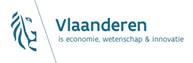 Departement Economie, Wetenschap en InnovatieBeleidsplan Wetenschapscommunicatie 2015-2020Oproep tot het indienen van projectvoorstellen Citizen Science2019Lancering van de oproep: 29 april 2019Deadline voor indiening:9 september 2019 om 12 uur Doelstellingen van de projectoproepIn samenwerking met Scivil, het Vlaamse kenniscentrum voor Citizen Science, lanceert het departement Economie, Wetenschap en Innovatie (EWI) van de Vlaamse overheid de tweede oproep voor subsidieaanvragen voor Citizen Science projecten. Voor deze oproep wordt maximaal 1 miljoen euro voorzien. Dankzij Citizen Science of burgerwetenschap kunnen burgers, ongeacht hun achtergrond, meewerken aan wetenschappelijke projecten. Onderzoekers krijgen hulp van het grote publiek bij het uitvoeren van wetenschappelijke taken en burgers leren het wetenschappelijk proces kennen. In Citizen Science zijn burgers dus niet louter passieve ontvangers van wetenschapsinformatie , maar ook de actieve betrokkenen in het wetenschappelijk onderzoek. Burgers kunnen betrokken worden in verschillende stadia van het plannen en uitvoeren van wetenschappelijk onderzoek. De burger hoeft hierbij niet betrokken te worden bij alle fasen van het onderzoeksproces. Bovendien kan het type van betrokkenheid veranderen doorheen het project. De burger kan betrokken worden in de volgende fases:Agenda: de burger wordt betrokken bij de definitie en identificatie van onderwerpen, de probleem definiëring, de ontwikkeling van de onderzoeksvragen en/of de onderzoeksprocessenData creatie: de burger wordt betrokken bij het verzamelen en/of verwerken van gegevensOnderzoekswerk: de burger wordt betrokken bij het uitvoeren van een onderzoekprotocol, bij de data-analyse, bij data-interpretatie en/of bij het operationaliseren van wetenschappelijke methoden, instrumenten of productenDisseminatie en communicatie: de burger wordt actief betrokken bij de communicatie over het onderzoek naar het brede publiek, naar specifieke doelgroepen en/of naar wetenschappers Er bestaat een breed spectrum aan mogelijke Citizen Science-projecten, waarbij verschillende gradaties van samenwerking tussen burgers en wetenschappers mogelijk zijn. De projectoproep richt zich op de 4 projecttypes van de Citizen Science piramide zoals die werd voorgesteld door open Scientist in 2013 (zie figuur 1):Crowdsourcing: burgers worden betrokken bij de verzameling van primaire data en gegevens. Dat kan gaan van vogeltellingen in biologisch onderzoek tot het kopiëren en transcriberen van aktes van de huwelijksstand voor historisch onderzoek. Contributie: burgers dragen bij aan een fase van het onderzoeksproces en verwerven hierdoor  nieuwe wetenschappelijke skills en/of analyserende vaardigheden. Collaboratie: burgers nemen deel aan verschillende fasen van het onderzoeksproces. Ze verwerven nieuwe wetenschappelijke skills, genereren en presenteren onderzoeksresultaten. Co-creatie: wetenschappers en burgers bepalen samen de onderzoeksagenda en voeren samen het hele onderzoek uit. De burgers en wetenschappers staan op gelijke voet in termen van de productie van nieuwe wetenschappelijke kennis.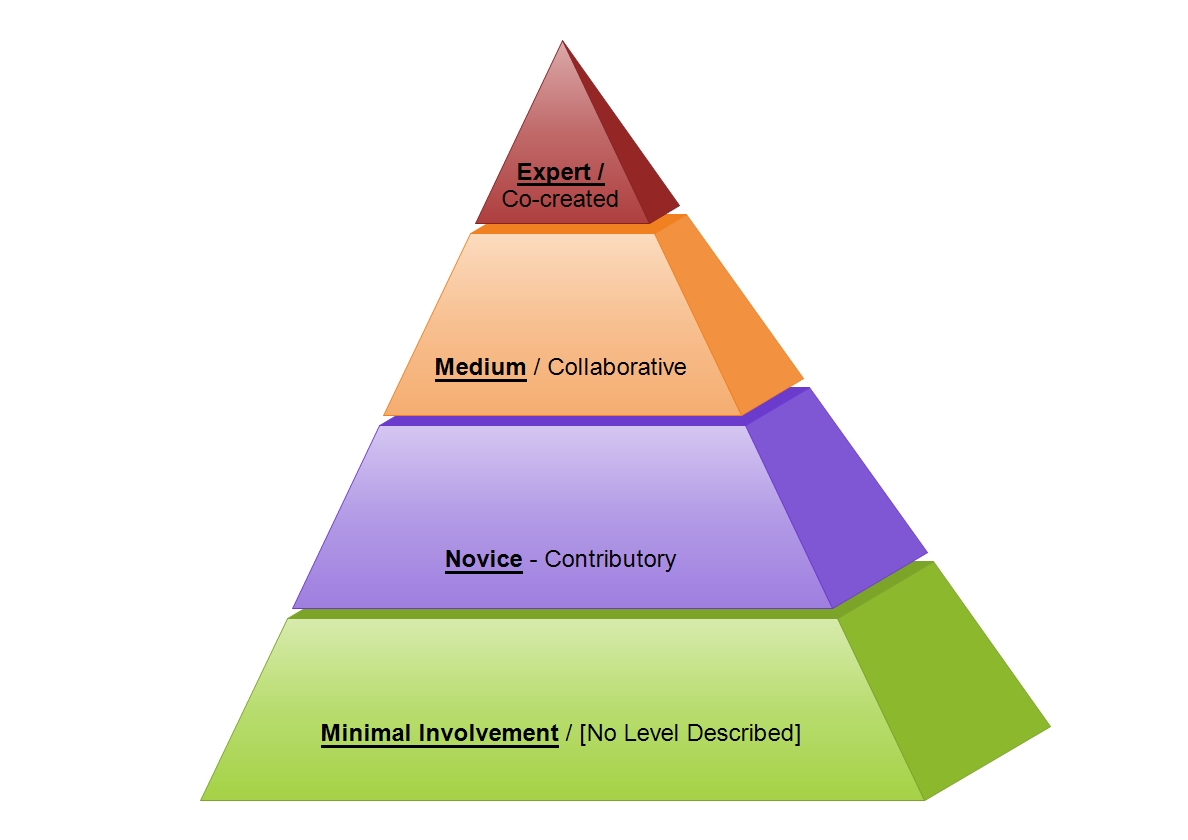 Figuur 1: Schematisch overzicht van de verschillende niveaus van betrokkenheid van burgers in wetenschappelijk onderzoek (http://http://www.openscientist.org/2013/01/the-levels-of-citizen-science.html)Belangrijk: De betrokkenheid van de burger als louter "onderzoeksobject", proefpersoon of "gegevensbron" (bijvoorbeeld als respondenten van een survey, onderzoeksonderwerp, proefpersoon in een klinisch onderzoek, passieve datasensor enz.) zonder gebruik te maken van hun expertise is geen onderdeel van burgerwetenschap zoals gedefinieerd voor de doeleinden van dit initiatief. De steun aan de projecten heeft als doel om de deelname van burgers, zonder onderscheid in geslacht, afkomst, opleidingsniveau, leeftijd, ... aan onderzoek te promoten. In de projecten worden de burgers aangemoedigd om bij te dragen aan het genereren van onderzoeksresultaten en inzichten op basis van hun expertise, nieuwsgierigheid en bereidwilligheid om deel te nemen, en dit zonder afbreuk te doen aan de excellentie van het onderzoek. Van de projecten wordt in het bijzonder verwacht dat ze de kloof tussen onderzoekers en burgers en de maatschappij in het algemeen verkleinen. Ieder project dient dan ook bijzondere aandacht te besteden aan laagdrempelige en intensieve communicatie over de inhoud, voortgang en resultaten van het project. Het betrekken van burgers bij wetenschappelijk onderzoek creëert bovendien de mogelijkheid om nieuwe onderzoeksvragen te genereren, om nieuwe benaderingen voor wetenschappelijk onderzoek te ontwikkelen, om de competenties van onderzoekers uit te breiden en om innovatieprocessen te versnellen. Het project hoeft niet voor elk van bovenstaande categorieën toegevoegde waarde te creëren, maar ieder project dient wel het potentieel te hebben om substantiële bijkomende wetenschappelijke inzichten te genereren door het betrekken van burgers. Specificaties van de projectoproepDe projectoproep staat open voor Citizen Science projecten die burgers op een actieve manier betrekken bij wetenschappelijk onderzoek volgens eender welke van de vier niveaus van de Citizen Science piramide zoals hierboven beschreven en in eender welke wetenschappelijke discipline. De projecten dienen zich te richten op het betrekken van de Vlaamse burgers bij wetenschappelijk onderzoek en moeten plaatsvinden in Vlaanderen en in het Nederlands maar mogen ook kaderen in een grotere internationale samenwerking. De projecten hebben in principe een maximale looptijd van 3 jaar; mits goede motivatie zijn verlengingen mogelijk binnen het toegekende projectbudget. De projectsteun bedraagt maximaal 150.000 euro voor de volledige looptijd. (Kleinere) Projecten als uitbreiding op lopende (internationale) onderzoeksprojecten zijn toegelaten; de toegevoegde waarde dient dan duidelijk aangegeven te worden. Wie kan indienen?Projecten worden ingediend door onderzoekers aan Vlaamse universiteiten, hogescholen, onderzoeksinstellingen en andere instellingen waar wetenschappelijk onderzoek gebeurt zoals musea. Projecten werken bij voorkeur samen met actoren in het domein van het wetenschapscommunicatie. Federale instellingen kunnen eveneens een project indienen, op voorwaarde dat het project zich richt op burgers in Vlaanderen (m.i.v. Brussel) en volledig en uitsluitend in het Nederlands opgesteld en uitgevoerd wordt. KostenDe subsidie mag enkel besteed worden aan kosten die rechtstreeks te maken hebben met de samenwerking tussen burgers/niet-wetenschappers en de onderzoekers en niet aan het wetenschappelijk onderzoek zelf. Volgende kosten komen in aanmerking:PersoneelskostenWerkingskosten (inc. Materiaalkosten, communicatiekosten,...)Overhead (max. 10% van de personeelskosten) Het subsidiepercentage bedraagt 100% van de aanvaarde kosten, met een maximum van 150.000 euro per project. De subsidies aan de geselecteerde projecten zullen met een Ministerieel Besluit toegekend worden aan de instelling die het luik Citizen Science coördineert en zullen in drie schijven uitbetaald worden. Reserve-vorming op dit bedrag wordt niet toegestaan. AanvraagprocedureTiming van de procedure:Lancering van de oproep:  29 april 2019Deadline voor indiening: 9 september 2019 om 12 uur ‘s middagsBekendmaking goedgekeurde projecten: na afronding subsidieprocedure.Vroegst mogelijke start goedgekeurde projecten:  onmiddellijk na bekendmaking goedgekeurde projectenDe aanvraag bestaat uit volgende documenten, die in één pdf dienen samengevoegd te worden: Ingevuld projecttemplate met algemene projectinformatie, administratieve informatie over deelnemende organisaties, projectbeschrijving, begroting en ondertekende verklaring. Gedetailleerd communicatieplanGedetailleerde projectplanningOndertekende intentieverklaring van alle partnersIn de aanvraagdocumenten moeten duidelijk de te bereiken doelstellingen en doelgroepen worden aangegeven, evenals de activiteiten en kosten die voor de uitvoering van het project gemaakt worden, de instanties die betrokken zijn bij de uitvoering van het project (inclusief eventuele samenwerkingspartners) en het tijdskader waarin het project wordt uitgevoerd. Alle delen van de aanvraag moeten in een 11 punt lettertype worden geschreven met enkele regelafstand. Aanvragen moeten in het Nederlands worden ingediend.Alle aanvraagdocumenten moeten, samengevoegd in 1 pdf-document, via e-mail worden ingediend bij Liliane Moeremans (liliane.moeremans@ewi.vlaanderen.be) EN eveneens bij afd.onderzoek@ewi.vlaanderen.be ten laatste op 9 september 2019 om 12 uur. Er worden geen stukken nagestuurd of vervangen na de indiening van het project.Na de lancering van de oproep zal een Citizen Science netwerkdag georganiseerd worden door Scivil, het Vlaamse Kenniscentrum voor Citizen Science, met een infosessie en een matchmaking event op maandag 20 mei 2019 in Technopolis in Mechelen. SelectieprocedureDe evaluatie van de projecten wordt georganiseerd door het departement EWI.  De evaluatie loopt van 9 september 2019 tot 5 november 2019 en gebeurt door een jury van externe experten volgens de evaluatiecriteria vermeld in Bijlage 1. De experten zullen de projecten schriftelijk evalueren. De projectindiener ontvangt binnen een redelijke termijn een evaluatieverslag en een eindscore die het gemiddelde is van alle scores. Over de evaluatieprocedure of over het eindresultaat kan niet onderhandeld worden op geen enkele wijze. Ontvankelijkheidscriteria:Het project werd tijdig ingediend conform de procedureDe projectbeschrijving is volledig miv de begroting, het communicatieplan, de projectplanning en de intentieverklaringen van de partnersDe projectpartners hebben de verklaring aan het einde van de projectaanvraag ondertekend.UitsluitingscriteriaHet project is onrespectvol ten aanzien van personen, organisaties of andere partijen of kwetsend voor bepaalde groepen in de samenlevingHet project respecteert de vooropgestelde limieten qua tijdsduur en budget nietHet project voorziet geen actieve samenwerking met burgers bij (een gedeelte van) het onderzoeksproces. De burgers worden louter passief betrokken als onderzoeksobject of databron.De ethische en privacy aspecten zijn onvoldoende afgedektHet project heeft commerciële bedoelingenHet project heeft een winstgevend doelStart van het projectHet project kan pas starten na afronding van de subsidieprocedure. De start is ten vroegste voorzien op 15 december 2019. Mits goede motivatie kunnen projecten vroeger starten, weliswaar op eigen risico, kosten vanaf de startdatum zijn in dit geval aanvaardbaar, maar enkel voor geselecteerde projectenContactDe medewerkers van het Departement EWI en van Scivil, het Vlaamse kenniscentrum Citizen Science, beantwoorden graag uw vragen die u via e-mail kan stellen. Het Departement EWI staat in voor volgende processen:De administratieve verwerking van uw project, o.m. registratie van het project,  ontvangstbevestigingDe beoordeling van de ontvankelijkheidscriteriaDe organisatie van de evaluatieDe bekendmaking van de evaluatieresultatenDe  afhandeling van de subsidieprocedureDe subsidiëring van de geselecteerde projectenDe controle van de verslaggeving en financiële rapporteringVragen met betrekking tot deze processen worden via e-mail gesteld aan en beantwoord door Liliane Moeremans (liliane.moeremans@ewi.vlaanderen.be). Scivil staat in voor volgende processen:De organisatie van een matchmaking event met infosessie over de oproepHet verstrekken van algemene informatie over citizen science en goede voorbeelden van citizen scienceGeïnteresseerde partners met elkaar in contact brengenHet uitwerken van generieke diensten ter ondersteuning van Citizen Science in VlaanderenVragen met betrekking tot deze processen worden via e-mail gestuurd naar info@scivil.be. Alle projectplannen worden strikt vertrouwelijk behandeld zowel door het Departement EWI als door Scivil.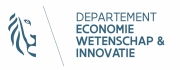 Project ingediend in het kader van de oproep voor Citizen Science projecten 2019PROJECTTITELprojectsubtitelProjectlooptijd: (max. 36 maanden)A. ALGEMENE PROJECTINFORMATIEB. ADMINISTRATIEVE INFORMATIE OVER DEELNEMENDE ORGANISATIESProjectindienerVul hier de gegevens in over de organisatie/instelling die het project indient en de eindverantwoordelijkheid voor dit project draagt:Indien de contactpersoon verschillend is van de projectcoördinator vul dan hier de gegevens in over deze persoon:Gegevens over projectpartner(s):Vul hieronder de gegevens in voor elke partner die een substantiële bijdrage levert aan het project. Voeg tevens van iedere partner een ondertekende intentieverklaring tot medewerking aan het project als bijlage toe. Partner 1:Partner 2:Partner 3:C. PROJECTBESCHRIJVING (dit gedeelte omvat max. 15 pagina’s, exclusief bijlagen) 1. Overzicht en doelstellingen van het project 2. Projectopzet: methoden, werkplan en tijdschema3. Dataplan4. Communicatie5. Activiteiten in klasverband (niet verplicht)6. Projectmanagement7. ProjectbegrotingDe subsidie mag enkel besteed worden aan kosten die rechtstreeks te maken hebben met de samenwerking tussen de burgers/niet-wetenschappers en de onderzoekers en niet aan het wetenschappelijk onderzoek zelf. Bij vaststelling van onrechtmatige uitgaven kan departement EWI een deel van de subsidie inhouden of terugvorderen.Geef een overzicht van het budget in volgende tabel en licht toe. 8. Ethische en privacy aspectenWelke ethische en privacy aspecten zijn er in dit project en hoe worden ze gewaarborgd?Denk hierbij ook aan volgende aspecten:Zal het project persoonlijke data van de deelnemers verzamelen? Indien ja, hoe wordt er gezorgd dat er aan de GDPR-regels voldaan is? (bijvoorbeeld data minimisatie, anonimisering of pseudonimisering, informed consents, waar en hoe lang wordt de data opgeslagen)Zullen de deelnemers foto’s of video’s maken? Hoe zit het met de intellectuele eigendom op deze foto’s of video’s of op andere bijdragen die deelnemers leveren? Als er personen gefotogarfeerd worden is dan de wet op de privacy gerespecteerd?Wordt er een disclaimer voorzien voor de deelnemers in verband met de data/content die ze verzamelen? Op welke manier worden de bijdragen van de deelnemers erkend? Gewaardeerd?D. VERKLARINGOnderteken de onderstaande verklaring:Ik verklaar dat ik dit aanvraagformulier naar waarheid, correct en volledig heb ingevuld.Ik geef de toestemming aan het Departement EWI en aan Scivil om elk nazicht, elk onderzoek of elke controle te doen die noodzakelijk is voor de behandeling van deze aanvraag.Ik verbind er mij toe elke belangrijke wijziging aan het project, zowel inhoudelijk, als financieel, mee te delen aan het Departement EWI en Scivil.Ik verbind mij ertoe, waar relevant, het “open data charter” na te komen. Ik stem in met de evaluatieprocedure van het departement EWI en verbind mij ertoe de resultaten van de evaluatie te aanvaarden. Datum:Naam indiener:Handtekening:E. BijlagenCommunicatieplanProjectplanning Gedetailleerde projectbegroting Intentieverklaringen van alle partners Bijlage 1: Overzicht van de evaluatiecriteriaTitel project: Acroniem (niet verplicht):Duur in maanden: max 36 maandenAantal projectpartners:Pitch:korte beschrijving in één zin met vermelding van wetenschapsdomein(en) en/of thema waarover het project gaatAbstract:Abstract:Korte beschrijving van max 2000 karakters inclusief spaties met daarin: het doel en de resultaten van het project, hoe dit bereikt zal worden (welke acties worden uitgevoerd?), de wetenschappelijke vraag van het project en de link met het wetenschappelijk onderzoek van de projectpartners, de manier waarop burgers betrokken zullen worden.Dit abstract is gericht naar het brede publiek met interesse in citizen science. Het zal dienen om de goedgekeurde projecten bekend te maken op de website van Scivil en op de website van het departement EWI. Het abstract mag beknopt zijn. Een meer uitgebreide beschrijving volgt verder. Korte beschrijving van max 2000 karakters inclusief spaties met daarin: het doel en de resultaten van het project, hoe dit bereikt zal worden (welke acties worden uitgevoerd?), de wetenschappelijke vraag van het project en de link met het wetenschappelijk onderzoek van de projectpartners, de manier waarop burgers betrokken zullen worden.Dit abstract is gericht naar het brede publiek met interesse in citizen science. Het zal dienen om de goedgekeurde projecten bekend te maken op de website van Scivil en op de website van het departement EWI. Het abstract mag beknopt zijn. Een meer uitgebreide beschrijving volgt verder. Naam organisatie:Rechtsvorm:Adres:Straat, huisnummerPostnummer, gemeenteOndernemingsnummer:Bankrekeningnummer:Voornaam en naam projectcoördinator:Functie:Direct telefoonnummer:E-mail adres:Voornaam en naam contactpersoon:Functie:Direct telefoonnummer:E-mail adres:Naam organisatie:Rechtsvorm:Adres:Straat, huisnummerPostnummer, gemeenteOndernemingsnummer:Voornaam en naam contactpersoon:Functie:Direct telefoonnummer:E-mail adres:Naam organisatie:Rechtsvorm:Adres:Straat, huisnummerPostnummer, gemeenteOndernemingsnummer:Voornaam en naam contactpersoon:Functie:Direct telefoonnummer:E-mail adres:Naam organisatie:Rechtsvorm:Adres:Straat, huisnummerPostnummer, gemeenteOndernemingsnummer:Voornaam en naam contactpersoon:Functie:Direct telefoonnummer:E-mail adres:Probleemstelling en onderzoekskaderBeschrijf de probleemstelling waarop dit project een antwoord biedt. Omschrijf hierbij ook volgende zaken:Binnen welk onderzoeksdomein kadert het project? Op welke bestaande onderzoeksvraag zoekt het project een antwoord? Hoe past het project binnen de onderzoeksstrategie van de projectindieners? Wat zijn de redenen om voor een Citizen Science project te kiezen? Beschrijf de positie van het project ten opzichte van de huidige stand van zaken van de wetenschap en van het gebruik van Citizen Science op nationaal en internationaal gebied. DoelstellingenWat zijn de doelstellingen van het project? Voor de indieners? Voor de participerende burgers? Voor het brede publiek?Innovatief karakterOp welke manier zorgt het project voor wetenschappelijke vernieuwing? Welke nieuwe wetenschappelijke mogelijkheden of resultaten zal het project opleveren? Welke onderzoeksresultaten zullen gegenereerd worden die niet mogelijk zouden zijn zonder bijdrage van de burgers? Maatschappelijke impactOp welke manier draagt het project bij tot een beter begrip van en het draagvlak voor wetenschappelijk onderzoek bij de deelnemers en het brede publiek? Op welke manier stimuleert het project de deelnemers om een kritisch en wetenschappelijk denkvermogen en een onderzoekende houding te ontwikkelen?Omschrijf de opzet van het projectWat zijn de doelgroepen en op welke manier worden ze betrokken bij het project? Welke activiteiten zullen er in het project uitgevoerd worden door de deelnemers en door de projectdragers? Hoe worden de projectactiviteiten afgestemd op de doelgroepen? (leefwereld, noden, taken, timing, duur,...)  Hoe dragen de activiteiten bij tot de doelstellingen van het project? Hoe wordt er gezorgd dat deelname aan het project voor de deelnemers een toffe ervaring is? Omschrijf hierbij de verschillende fases of onderdelen van het project in werkpakketten. Omschrijf per werkpakket de doelen, de taken, de timing, de opleverbare projectresultaten (deliverables), de betrokken partners en de mijlpalen. Indien van toepassing verduidelijk dan ook de budgetverdeling tussen de partners in de begrotingstabel.Uitvoerders en partnersWie zijn de uitvoerders en partners in dit project? Welke rol zullen ze opnemen en welke kwalificaties hebben ze om deze rol tot een goed einde te brengen? Verzamelde dataWelke data en hoeveel data worden er verzameld in het project? Op welke manier zullen de data publiek toegankelijk gemaakt worden tijdens en/of na het project voor verificatie en verder gebruik? Als de data niet beschikbaar gesteld kunnen worden, leg uit waarom niet. Wordt er gebruik gemaakt van bestaande tools, online dataopslag, platformen, ... ? Welke relevante datastandaarden zullen gebruikt worden? Hoe gebeurt de dataverwerking? Op welke manier zal het project erop toezien dat, waar relevant, het open data charter nageleefd wordt? Worden er persoonlijke gegevens verzameld? Hoe privacygevoelig zijn de verzamelde data? Op welke manier wordt erop toegezien dat er voldaan zal worden aan de GDPR-eisen? KwaliteitsgarantieOp welke manier wordt de kwaliteit van de verzamelde data en/of het experimenteel opzet gegarandeerd? Is er sprake van een gestandaardiseerd meetopzet? Indien er sensoren gebruikt worden: wat is de kwaliteit van de sensoren? Wordt er gebruik gemaakt van de best beschikbare technologie binnen het beoogde prijs- en kwaliteitssegment? Is de verzamelde data publiceerbaar in wetenschappelijke tijdschriften? Plaats in de Citizen Science piramideWelke plaats neemt dit project in de citizen science piramide zoals beschreven in het standpunt van de jonge academie en de oproeptekst? Motiveer kort je antwoord.  AlgemeenOp welke doelgroep(en) richt het project zich? Wat is de motivatie voor de doelgroep(en) om deel te nemen aan het project? Welke boodschap wil het project uitdragen? Hoe wordt de communicatie hierop afgestemd? Hoe wordt de kwaliteit van de interactie met de doelgroep(en) gewaarborgd? Werving van deelnemersHoe worden de deelnemers gerekruteerd en geselecteerd? Via welke communicatiekanalen? Indien er gebruik gemaakt wordt van een eigen website en/of sociale media: hoe wordt ervoor gezorgd dat de doelgroep zijn weg vindt naar deze kanalen? Wat is de beoogde omvang van de doelgroep? Tijdens de loop van het projectHoe wordt er tijdens de loop van het project gecommuniceerd met de deelnemers? Hoe wordt het contact met de deelnemers onderhouden? Op welke manier wordt er gezorgd dat ze gemotiveerd blijven doorheen heel het project? Aan het einde en na afloop van het projectHoe worden de deelnemers op de hoogte gebracht van de resultaten van het project? Is er een slotevent voor de deelnemers? Communicatie naar het brede publiekWelke communicatiemiddelen zullen er ingezet worden om met het brede publiek over het project te  communiceren? Op welke manier kan het brede publiek de voortgang en resultaten van het project volgen? Op welke manier wordt er promotie gemaakt voor Citizen Science bij het brede publiek? CommunicatieplanVoeg een communicatieplan toe als bijlage. U kan zich baseren op onderstaand sjabloon of gelijkaardigs. https://overheid.vlaanderen.be/sites/default/files/media/documenten/personeel/Sjabloon%20communicatieplan.xlsx?timestamp=1517955906  Is het een project met als doelgroep schoolgaande jongeren en hun leerkrachen binnen de onderwijscontext? Zo ja: beschrijf dan volgende aspecten:Via welke kanalen zullen de scholen, jongeren en leerkrachten geïnformeerd en geworven worden voor het project? Op welke leeftijdsgroep(en) en vakgebieden richt het project zich? Hoe passen de activiteiten binnen de onderwijscontext (timing, inhoud, activiteiten)? Binnen welke leerplannen past het project? Indien het om een STEM-project gaat: toon kort aan dat het project voldoet aan de doelstellingen van het STEM-actieplan 2012-2020 en de criteria van het STEM kader.ProjectmanagementOmschrijf de organisatie structuur van het project. Op welke manier communiceren de uitvoerders en externe partners met elkaar en blijven ze op de hoogte van de stand van zaken van het project? Wat is de rolverdeling tussen de eigen medewerkers en de partners van het project?  Hoe zorg je ervoor dat de vooropgestelde doelstellingen gehaald worden binnen de voorziene timing en budget? Leverbaarheden, KPI’s, planningGeef een lijst van alle leverbaarheden van het project. Gebruik volgende tabel om de KPI’s van het project op te lijsten: Voeg als bijlage een projectplanning toe met de belangrijkste mijlpalen en tussentijdse resultaten (Gantt chart of gelijkaardig hieraan) Risico’sOmschrijf de belangrijkste risico’s van het project en de maatregelen en acties om deze risico’s te beperken of tegen te gaan. Duurzaamheid van het projectOmschrijf hoe de resultaten na afloop beschikbaar zullen blijven. Omschrijf mogelijke vervolgacties na afloop van de financiering voor het project. KostenKostenKostenTotaal in EuroDirecte kostenPersoneelskostenPersoneelskostenDirecte kostenWerkingsmiddelenMaterialenDirecte kostenWerkingsmiddelenExterne dienstenDirecte kostenWerkingsmiddelenOverigeDirecte kostenCommunicatiekostenEvents en workshopsDirecte kostenCommunicatiekostenPromotiemateriaalDirecte kostenCommunicatiekostenICT (App, website, ...)Directe kostenCommunicatiekostenOverigeDirecte kostenVerplaatsingskosten Verplaatsingskosten Directe kostenOverigeOverigeIndirecte kosten Overhead (max 10% van totale personeelskost)Overhead (max 10% van totale personeelskost)TOTAAL kostenTOTAAL kostenTOTAAL kostenInkomsten (eigen bijdrage specifiek voor het project)Totaal in EuroSubsidies van andere overheden (Europees, lokaal, ...)Inbreng van de eigen instellingInbreng van partnersCrowdfundingTOTAAL inkomstenTotaal kostenTotaal eigen bijdrageGevraagde projectsubsidieOverzicht en doelstellingen van het projectHet project is duidelijk en concreet gepositioneerd ten opzichte van de onderzoeksstrategie van de projectindieners en van de nationale en internationale stand van zaken.De doelstellingen zijn duidelijk geformuleerd.Het inzetten van citizen science voor dit onderzoek is innovatief. Het project zal belangrijke nieuwe inzichten kunnen genereren, die niet mogelijk waren zonder bijdrage van de burgers. De doelstellingen en beoogde impact dragen bij tot het draagvlak voor wetenschappelijk onderzoek bij de deelnemers en het brede publiek. Het project stimuleert de deelnemers om een kritisch en wetenschappelijk denkvermogen en onderzoekende houding te ontwikkelen.Overzicht en doelstellingen van het projectHet project is duidelijk en concreet gepositioneerd ten opzichte van de onderzoeksstrategie van de projectindieners en van de nationale en internationale stand van zaken.De doelstellingen zijn duidelijk geformuleerd.Het inzetten van citizen science voor dit onderzoek is innovatief. Het project zal belangrijke nieuwe inzichten kunnen genereren, die niet mogelijk waren zonder bijdrage van de burgers. De doelstellingen en beoogde impact dragen bij tot het draagvlak voor wetenschappelijk onderzoek bij de deelnemers en het brede publiek. Het project stimuleert de deelnemers om een kritisch en wetenschappelijk denkvermogen en onderzoekende houding te ontwikkelen.Score:         /10Score:         /10Projectopzet: methoden, werkplan en tijdschemaDe doelgroepen zijn duidelijk afgebakend en gedefinieerd.De projectactiviteiten zijn aangepast aan de doelgroepen en worden geplaatst in de leefwereld van de doelgroepen. De methoden, technologie, het werkplan en het tijdschema zijn duidelijk gedefinieerd, geschikt voor het behalen van de doelstellingen en afgestemd op de doelgroepen.De uitvoerders en partners beschikken over de nodige expertise om het project tot een goed einde te brengen.Projectopzet: methoden, werkplan en tijdschemaDe doelgroepen zijn duidelijk afgebakend en gedefinieerd.De projectactiviteiten zijn aangepast aan de doelgroepen en worden geplaatst in de leefwereld van de doelgroepen. De methoden, technologie, het werkplan en het tijdschema zijn duidelijk gedefinieerd, geschikt voor het behalen van de doelstellingen en afgestemd op de doelgroepen.De uitvoerders en partners beschikken over de nodige expertise om het project tot een goed einde te brengen.Score:         /10Score:         /10DataplanEr is duidelijk omschreven welke en hoeveel data er verzameld zullen worden door het project, waar deze data zal opgeslagen worden en hoe de data publiek toegankelijk gemaakt zal worden.Er wordt gebruik gemaakt van bestaande tools en platformen, waar deze reeds bestaan en bruikbaar zijn voor het project. Indien er nieuwe tools ontwikkeld worden is er duidelijk geargumenteerd waarom dit nodig is. Het project houdt voldoende rekening met data privacy aspecten.De kwaliteit van de data wordt voldoende gegarandeerd.De plaats van het project in de Citizen Science piramide is duidelijk en correct omschreven. DataplanEr is duidelijk omschreven welke en hoeveel data er verzameld zullen worden door het project, waar deze data zal opgeslagen worden en hoe de data publiek toegankelijk gemaakt zal worden.Er wordt gebruik gemaakt van bestaande tools en platformen, waar deze reeds bestaan en bruikbaar zijn voor het project. Indien er nieuwe tools ontwikkeld worden is er duidelijk geargumenteerd waarom dit nodig is. Het project houdt voldoende rekening met data privacy aspecten.De kwaliteit van de data wordt voldoende gegarandeerd.De plaats van het project in de Citizen Science piramide is duidelijk en correct omschreven. Score:         /10Score:         /10CommunicatieHet project draagt een duidelijke en relevante boodschap uit naar de doelgroepen.Er is een duidelijke en goed omschreven toegevoegde waarde voor de burger om deel te nemen aan het project.De communicatie is goed afgestemd op en gedifferentieerd naar de doelgroepen.De geplande rekruterings- en selectieprocedures voor de beoogde doelgroep(en) en de wijze van betrokkenheid van de deelnemers is duidelijk omschreven en adequaat. De beoogde omvang van de deelnemers is realistisch en is goed afgestemd op de doelstellingen van het project.De kwaliteit van de interactie met de doelgroep(en) wordt gewaarborgd. De deelnemers worden voldoende gemotiveerd tijdens de looptijd van het project.De wijze waarop de deelnemers op de hoogte gebracht worden van en betrokken worden bij de resultaten van het project is adequaat. De communicatie naar het brede publiek is goed opgebouwd en goed beschreven. Het brede publiek voldoende ingelicht over de voortgang en resultaten van het project. Er wordt voldoende promotie gemaakt voor Citizen Science bij het brede publiek.Het communicatieplan is voldoende kwalitatief en gedetailleerd.CommunicatieHet project draagt een duidelijke en relevante boodschap uit naar de doelgroepen.Er is een duidelijke en goed omschreven toegevoegde waarde voor de burger om deel te nemen aan het project.De communicatie is goed afgestemd op en gedifferentieerd naar de doelgroepen.De geplande rekruterings- en selectieprocedures voor de beoogde doelgroep(en) en de wijze van betrokkenheid van de deelnemers is duidelijk omschreven en adequaat. De beoogde omvang van de deelnemers is realistisch en is goed afgestemd op de doelstellingen van het project.De kwaliteit van de interactie met de doelgroep(en) wordt gewaarborgd. De deelnemers worden voldoende gemotiveerd tijdens de looptijd van het project.De wijze waarop de deelnemers op de hoogte gebracht worden van en betrokken worden bij de resultaten van het project is adequaat. De communicatie naar het brede publiek is goed opgebouwd en goed beschreven. Het brede publiek voldoende ingelicht over de voortgang en resultaten van het project. Er wordt voldoende promotie gemaakt voor Citizen Science bij het brede publiek.Het communicatieplan is voldoende kwalitatief en gedetailleerd.Score:         /10Score:         /10Activiteiten in klasverband (niet verplicht)De kwaliteit van de activiteiten gericht op leerlingen en hun leerkrachten binnen de onderwijscontext is voldoende gewaarborgd. De activiteiten gericht op leerlingen en hun leerkrachten en de bijhorende leerinhouden zijn goed afgestemd op de onderwijscontext. Indien relevant: het project voldoet aan de doelstellingen van het STEM-actieplan en de criteria van het STEM kader? Activiteiten in klasverband (niet verplicht)De kwaliteit van de activiteiten gericht op leerlingen en hun leerkrachten binnen de onderwijscontext is voldoende gewaarborgd. De activiteiten gericht op leerlingen en hun leerkrachten en de bijhorende leerinhouden zijn goed afgestemd op de onderwijscontext. Indien relevant: het project voldoet aan de doelstellingen van het STEM-actieplan en de criteria van het STEM kader? Score:         /10Score:         /10ProjectmanagementDe kwaliteit van de geplande samenwerking tussen de uitvoerders onderling en met externe partners van het project is voldoende gewaarborgd. De KPI’s en leverbaarheden zijn duidelijk geformuleerd, realistisch en relevant voor de doelstellingen van het project. De projectplanning is kwaliteitsvol en haalbaar. Alle belangrijke risico’s van het project zijn duidelijk omschreven en er zijn toereikende maatregelen voorzien om deze risico’s te beperken.De resultaten zullen na afloop beschikbaar blijven. Mogelijke vervolgacties na afloop van de financiering voor het project zijn voldoende omschreven, realistisch en relevant. ProjectmanagementDe kwaliteit van de geplande samenwerking tussen de uitvoerders onderling en met externe partners van het project is voldoende gewaarborgd. De KPI’s en leverbaarheden zijn duidelijk geformuleerd, realistisch en relevant voor de doelstellingen van het project. De projectplanning is kwaliteitsvol en haalbaar. Alle belangrijke risico’s van het project zijn duidelijk omschreven en er zijn toereikende maatregelen voorzien om deze risico’s te beperken.De resultaten zullen na afloop beschikbaar blijven. Mogelijke vervolgacties na afloop van de financiering voor het project zijn voldoende omschreven, realistisch en relevant. Score:         /10Score:         /10ProjectbegrotingAlle kosten zijn duidelijk omschreven en toegelicht.De kosten voor personeel, werking, communicatie en verplaatsing zijn realistisch voor het behalen van de doelstellingen. Er zijn geen reducties in het budget mogelijk zonder het slagen van het project in gevaar te brengenHet project respecteert de norm voor overhead (max. 10% van de personeelskost)Score:         /10Score:         /10